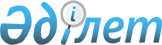 О внесении изменений в решение Кокшетауского городского маслихата от 22 декабря 2010 года № С-42/16 "О городском бюджете на 2011-2013 годы"
					
			Утративший силу
			
			
		
					Решение Кокшетауского городского маслихата Акмолинской области от 1 июля 2011 года № С-48/5. Зарегистрировано Управлением юстиции города Кокшетау Акмолинской области 8 июля 2011 года № 1-1-148. Утратило силу в связи с истечением срока применения - (письмо Кокшетауского городского маслихата Акмолинской области от 30 апреля 2013 года № 06-02/109а)      Сноска. Утратило силу в связи с истечением срока применения - (письмо Кокшетауского городского маслихата Акмолинской области от 30.04.2013 № 06-02/109а).

      В соответствии с пунктом 4 статьи 106 Бюджетного Кодекса Республики Казахстан от 4 декабря 2008 года и подпунктом 1) пункта 1 статьи 6 Закона Республики Казахстан от 23 января 2001 года «О местном государственном управлении и самоуправлении в Республике Казахстан», Кокшетауский городской маслихат РЕШИЛ:



      1. Внести в решение Кокшетауского городского маслихата «О городском бюджете на 2011-2013 годы» от 22 декабря 2010 года № С-42/16 (зарегистрировано в Реестре государственной регистрации нормативных правовых актов за № 1-1-136, опубликовано 20 января 2011 года в газете «Көкшетау» и 20 января 2011 года в газете «Степной маяк») следующие изменения:

      подпункты 1, 2 пункта 1 изложить в новой редакции:

      «1) доходы – 13 386 641,2 тысяч тенге, в том числе по:

      налоговым поступлениям – 6 018 221 тысяча тенге;

      неналоговым поступлениям – 189 497 тысяч тенге;

      поступлениям от продажи основного капитала – 802 672 тысячи тенге;

      поступлениям трансфертов – 6 376 251,2 тысяч тенге;

      2) затраты – 14 473 927 тысяч тенге»;

      пункт 10 изложить в новой редакции:

      «10. Утвердить резерв местного исполнительного органа города на 2011 год в сумме 131 000 тысяча тенге».

      приложения 1, 5, 6 к указанному решению изложить в новой редакции согласно приложениям 1, 2, 3 к настоящему решению.



      2. Настоящее решение вступает в силу со дня государственной регистрации в Департаменте юстиции Акмолинской области и вводится в действие с 1 января 2011 года.      Председатель 48 сессии

      Кокшетауского городского

      маслихата четвертого созыва                М.Журын      Секретарь Кокшетауского

      городского маслихата

      четвертого созыва                          К.Мустафина      «СОГЛАСОВАНО»      Аким города Кокшетау                       М.Батырханов      Начальник отдела экономики и

      бюджетного планирования

      города Кокшетау                            А.Омарова

Приложение 1 к решению

Кокшетауского городского

маслихата от 1 июля

2011 года № С-48/5Приложение 1 к решению

Кокшетауского городского

маслихата от 22 декабря

2010 года № С-42/16 Городской бюджет на 2011 год

Приложение 2 к решению

Кокшетауского городского

маслихата от 1 июля 2011

года № С-48/5Приложение 5 к решению

Кокшетауского городского

маслихата от 22 декабря

2010 года № С-42/16 Бюджетные программы района в городе, города районного

значения, поселка, аула (села), аульного (сельского)

округа на 2011 год

Приложение 3 к решению

Кокшетауского городского

маслихата от 1 июля 2011

года № С-48/5Приложение 6 к решению

Кокшетауского городского

маслихата от 22 декабря

2010 года № С-42/16 Используемые остатки бюджетных средств
					© 2012. РГП на ПХВ «Институт законодательства и правовой информации Республики Казахстан» Министерства юстиции Республики Казахстан
				КатегорияКатегорияКатегорияКатегорияСумма, тысяч тенгеКлассКлассКлассСумма, тысяч тенгеПодклассПодклассСумма, тысяч тенгеНаименованиеСумма, тысяч тенге12356I. Доходы13386641,21Налоговые поступления6018221,011Подоходный налог415491,02Индивидуальный подоходный налог415491,013Социальный налог2283059,01Социальный налог2283059,014Hалоги на собственность728854,01Hалоги на имущество381531,03Земельный налог93000,04Hалог на транспортные средства254169,05Единый земельный налог154,015Внутренние налоги на товары, работы и услуги2379227,02Акцизы2236135,03Поступления за использование природных и других ресурсов36889,04Сборы за ведение предпринимательской и профессиональной деятельности78253,05Налог на игорный бизнес27950,018Обязательные платежи, взимаемые за совершение юридически значимых действий и (или) выдачу документов уполномоченными на то государственными органами или должностными лицами211590,01Государственная пошлина211590,02Неналоговые поступления189497,021Доходы от государственной собственности32063,01Поступления части чистого дохода государственных предприятий28571,05Доходы от аренды имущества, находящегося в государственной собственности3492,024Штрафы, пени, санкции, взыскания, налагаемые государственными учреждениями, финансируемыми из государственного бюджета, а также содержащимися и финансируемыми из бюджета (сметы расходов) Национального Банка Республики Казахстан 150661,01Штрафы, пени, санкции, взыскания, налагаемые государственными учреждениями, финансируемыми из государственного бюджета, а также содержащимися и финансируемыми из бюджета (сметы расходов) Национального Банка Республики Казахстан, за исключением поступлений от организаций нефтяного сектора 150661,026Прочие неналоговые поступления6773,01Прочие неналоговые поступления6773,03Поступления от продажи основного капитала802672,01Продажа государственного имущества, закрепленного за государственными учреждениями397067,01Продажа государственного имущества, закрепленного за государственными учреждениями397067,03Продажа земли и нематериальных активов405605,01Продажа земли405455,02Продажа нематериальных активов150,04Поступления трансфертов6376251,22Трансферты из вышестоящих органов государственного управления6376251,22Трансферты из областного бюджета6376251,2Функциональная группаФункциональная группаФункциональная группаФункциональная группаСумма тыс.

тенгеАдминистратор бюджетных программАдминистратор бюджетных программАдминистратор бюджетных программСумма тыс.

тенгеПрограммаПрограммаСумма тыс.

тенгеНаименованиеСумма тыс.

тенге12345II. Затраты14473927,01Государственные услуги общего характера200867,0112Аппарат маслихата района (города областного значения)15462,01Услуги по обеспечению деятельности маслихата района (города областного значения)15092,03Капитальные расходы государственных органов370,0122Аппарат акима района (города областного значения)83109,01Услуги по обеспечению деятельности акима района

(города областного значения)82609,73Капитальные расходы государственных органов499,3123Аппарат акима района в городе, города районного значения, поселка, аула (села), аульного (сельского) округа18449,01Услуги по обеспечению деятельности акима района в городе, города районного значения, поселка, аула (села), аульного (сельского) округа18229,022Капитальные расходы государственных органов220,0452Отдел финансов района (города областного значения)64717,01Услуги по реализации государственной политики в области исполнения бюджета района (города областного значения) и управления коммунальной собственностью района (города областного значения)42011,03Проведение оценки имущества в целях налогообложения3046,04Организация работы по выдаче разовых талонов и обеспечение полноты сбора сумм от реализации разовых талонов17330,011Учет, хранение, оценка и реализация имущества, поступившего в коммунальную собственность2000,018Капитальные расходы государственных органов330,0453Отдел экономики и бюджетного планирования района (города областного значения)19130,01Услуги по реализации государственной политики в области формирования и развития экономической политики, системы государственного планирования и управления района (города областного значения)18420,52Создание информационных систем21,54Капитальные расходы государственных органов688,02Оборона480590,0122Аппарат акима района (города областного значения)480590,05Мероприятия в рамках исполнения всеобщей воинской обязанности7368,06Предупреждение и ликвидация чрезвычайных ситуаций масштаба района (города областного значения)473222,03Общественный порядок, безопасность, правовая, судебная, уголовно-

исполнительная деятельность36569,3458Отдел жилищно-коммунального хозяйства, пассажирского транспорта и автомобильных дорог района (города областного значения)36569,321Обеспечение безопасности дорожного движения в населенных пунктах36569,34Образование4336163,2464Отдел образования района (города областного значения)370504,09Обеспечение деятельности организаций дошкольного воспитания и обучения339509,021Увеличение размера доплаты за квалификационную категорию учителям школ и воспитателям дошкольных организаций образования30995,0464Отдел образования района (города областного значения)3513745,23Общеобразовательное обучение3286059,26Дополнительное образование для детей 227686,0464Отдел образования района (города областного значения)29858,018Организация профессионального обучения29858,0464Отдел образования района (города областного значения)99844,01Услуги по реализации государственной политики на местном уровне в области образования 12516,04Информатизация системы образования в государственных учреждениях образования района (города областного значения)4902,05Приобретение и доставка учебников, учебно-

методических комплексов для государственных учреждений образования района (города областного значения)27714,07Проведение школьных олимпиад, внешкольных мероприятий и конкурсов районного (городского) масштаба671,015Ежемесячные выплаты денежных средств опекунам (попечителям) на содержание ребенка сироты (детей-

сирот), и ребенка (детей), оставшегося без попечения родителей42336,020Обеспечение оборудованием, программным обеспечением детей-инвалидов, обучающихся на дому11705,0467Отдел строительства района (города областного значения)322212,037Строительство и реконструкция объектов образования322212,06Социальная помощь и социальное обеспечение387856,0451Отдел занятости и социальных программ района (города областного значения)342043,02Программа занятости46065,04Оказание социальной помощи на приобретение топлива специалистам здравоохранения, образования, социального обеспечения, культуры и спорта в сельской местности в соответствии с законодательством Республики Казахстан3808,05Государственная адресная социальная помощь16397,06Жилищная помощь44640,07Социальная помощь отдельным категориям нуждающихся граждан по решениям местных представительных органов78068,010Материальное обеспечение детей-инвалидов, воспитывающихся и обучающихся на дому2250,013Социальная адаптация лиц, не имеющих определенного местожительства24213,014Оказание социальной помощи нуждающимся гражданам на дому58640,016Государственные пособия на детей до 18 лет12555,017Обеспечение нуждающихся инвалидов обязательными гигиеническими средствами и предоставление услуг специалистами жестового языка, индивидуальными помощниками в соответствии с индивидуальной программой реабилитации инвалида41508,023Обеспечение деятельности центров занятости13899,0451Отдел занятости и социальных программ района (города областного значения)45813,01Услуги по реализации государственной политики на местном уровне в области обеспечения занятости и реализации социальных программ для населения44209,011Оплата услуг по зачислению, выплате и доставке пособий и других социальных выплат1274,021Капитальные расходы государственных органов330,07Жилищно-коммунальное хозяйство5562370,1458Отдел жилищно-коммунального хозяйства, пассажирского транспорта и автомобильных дорог района (города областного значения)30000,012Функционирование системы водоснабжения и водоотведения20000,031Изготовление технических паспортов на объекты кондоминиумов10000,0467Отдел строительства района (города областного значения)1504669,43Строительство и (или) приобретение жилья государственного коммунального жилищного фонда80771,34Развитие, обустройство и (или) приобретение инженерно-коммуникационной инфраструктуры592310,919Строительство жилья831587,2458Отдел жилищно-коммунального хозяйства, пассажирского транспорта и автомобильных дорог района (города областного значения)9000,027Организация эксплуатации сетей газификации, находящихся в коммунальной собственности районов (городов областного значения)9000,0467Отдел строительства района (города областного значения)3365829,05Развитие коммунального хозяйства226674,86Развитие системы водоснабжения3139154,2123Аппарат акима района в городе, города районного значения, поселка, аула (села), аульного (сельского) округа13806,08Освещение улиц населенных пунктов2549,09Обеспечение санитарии населенных пунктов7799,011Благоустройство и озеленение населенных пунктов3458,0458Отдел жилищно-коммунального хозяйства, пассажирского транспорта и автомобильных дорог района (города областного значения)639065,715Освещение улиц в населенных пунктах34774,016Обеспечение санитарии населенных пунктов190521,017Содержание мест захоронений и захоронение безродных1606,018Благоустройство и озеленение населенных пунктов412164,78Культура, спорт, туризм и информационное пространство247494,0123Аппарат акима района в городе, города районного значения, поселка, аула (села), аульного (сельского) округа19972,06Поддержка культурно-

досуговой работы на местном уровне19972,0455Отдел культуры и развития языков района (города областного значения)90397,03Поддержка культурно-

досуговой работы90397,0465Отдел физической культуры и спорта района (города областного значения)15009,06Проведение спортивных соревнований на районном (города областного

значения) уровне5318,07Подготовка и участие членов сборных команд района (города областного значения) по различным видам спорта на областных спортивных соревнованиях9691,0455Отдел культуры и развития языков района (города областного значения)58332,06Функционирование районных (городских) библиотек55911,07Развитие государственного языка и других языков народа Казахстана2421,0456Отдел внутренней политики района (города областного значения)17743,02Услуги по проведению государственной информационной политики через газеты и журналы14646,05Услуги по проведению государственной информационной политики через телерадиовещание3097,0455Отдел культуры и развития языков района (города областного значения)10469,01Услуги по реализации государственной политики на местном уровне в области развития языков и культуры10359,010Капитальные расходы государственных органов110,0456Отдел внутренней политики района (города областного значения)27057,01Услуги по реализации государственной политики на местном уровне в области информации, укрепления государственности и формирования социального оптимизма граждан18353,03Реализация региональных программ в сфере молодежной политики4324,06Капитальные расходы государственных органов4380,0465Отдел физической культуры и спорта района (города областного значения)8515,01Услуги по реализации государственной политики на местном уровне в сфере физической культуры и спорта8315,04Капитальные расходы государственных органов200,09Топливно-энергетический комплекс и недропользование964964,0467Отдел строительства района (города областного значения)964964,09Развитие теплоэнергетической системы964964,010Сельское, водное, лесное, рыбное хозяйство, особо охраняемые природные территории, охрана окружающей среды и животного мира, земельные отношения28616,1474Отдел сельского хозяйства и ветеринарии района (города областного значения)12287,61Услуги по реализации государственной политики на местном уровне в сфере сельского хозяйства и ветеринарии 7779,07Организация отлова и уничтожения бродячих собак и кошек2500,099Реализация мер социальной поддержки специалистов социальной сферы сельских населенных пунктов за счет целевых трансфертов из республиканского бюджета2008,6463Отдел земельных отношений района (города областного значения)14091,01Услуги по реализации государственной политики в области регулирования земельных отношений на территории района (города областного значения)13761,07Капитальные расходы государственных органов330,0474Отдел сельского хозяйства и ветеринарии района (города областного значения)2237,513Проведение противоэпизоотических мероприятий2237,511Промышленность, архитектурная, градостроительная и строительная деятельность213864,0467Отдел строительства района (города областного значения)118604,01Услуги по реализации государственной политики на местном уровне в области строительства118138,017Капитальные расходы государственных органов466,0468Отдел архитектуры и градостроительства района (города областного значения)95260,01Услуги по реализации государственной политики в области архитектуры и градостроительства на местном уровне 12296,02Создание информационных систем75969,03Разработка схем градостроительного развития территории района и генеральных планов населенных пунктов6995,012Транспорт и коммуникации878246,0123Аппарат акима района в городе, города районного значения, поселка, аула (села), аульного (сельского) округа5330,013Обеспечение функционирования автомобильных дорог в городах районного значения, поселках, аулах (селах), аульных (сельских) округах5330,0458Отдел жилищно-коммунального хозяйства, пассажирского транспорта и автомобильных дорог района (города областного значения)872916,023Обеспечение функционирования автомобильных дорог872916,013Прочие171425,0469Отдел предпринимательства района (города областного значения)9486,01Услуги по реализации государственной политики на местном уровне в области развития предпринимательства и промышленности 6298,03Поддержка предпринимательской деятельности3078,04Капитальные расходы государственных органов110,0452Отдел финансов района (города областного значения)131000,012Резерв местного исполнительного органа района (города областного значения) 131000,0458Отдел жилищно-коммунального хозяйства, пассажирского транспорта и автомобильных дорог района (города областного значения)30939,01Услуги по реализации государственной политики на местном уровне в области жилищно-коммунального хозяйства, пассажирского транспорта и автомобильных дорог 30148,013Капитальные расходы государственных органов791,015Трансферты964902,3452Отдел финансов района (города областного значения)964902,36Возврат неиспользованных (недоиспользованных) целевых трансфертов49563,37Бюджетные изъятия915339,0III. Чистое бюджетное кредитование:-136516,0бюджетные кредиты;17804,010Сельское, водное, лесное, рыбное хозяйство, особо охраняемые природные территории, охрана окружающей среды и животного мира, земельные отношения17804,0474Отдел сельского хозяйства и ветеринарии района (города областного значения)17804,09Бюджетные кредиты для реализации мер социальной поддержки специалистов социальной сферы сельских населенных пунктов17804,05Погашение бюджетных кредитов154320,01Погашение бюджетных кредитов154320,01Погашение бюджетных кредитов, выданных из государственного бюджета154320,0IV. Сальдо по операциям с финансовыми активами:116000,0приобретение финансовых активов;116000,013Прочие116000,0Прочие116000,0452Отдел финансов района (города областного значения)116000,014Формирование или увеличение уставного капитала юридических лиц116000,0V. Дефицит (профицит) бюджета -1066769,8VI. Финансирование дефицита (использование профицита) бюджета1066769,8Функциональная группаФункциональная группаФункциональная группаФункциональная группаСумма тыс.

тенгеАдминистратор бюджетных программАдминистратор бюджетных программАдминистратор бюджетных программСумма тыс.

тенгеПрограммаПрограммаСумма тыс.

тенгеНаименованиеСумма тыс.

тенге12345Аппарат акима Красноярского сельского округа443921Государственные услуги общего характера10563123Аппарат акима района в городе, города районного значения, поселка, аула (села), аульного (сельского) округа105631Услуги по обеспечению деятельности акима района в городе, города районного значения, поселка, аула (села), аульного (сельского) округа1045322Капитальные расходы государственных органов1107Жилищно-коммунальное хозяйство10527123Аппарат акима района в городе, города районного значения, поселка, аула (села), аульного (сельского) округа105278Освещение улиц населенных пунктов20479Обеспечение санитарии населенных пунктов639011Благоустройство и озеленение населенных пунктов20908Культура, спорт, туризм и информационное пространство19972123Аппарат акима района в городе, города районного значения, поселка, аула (села), аульного (сельского) округа199726Поддержка культурно-

досуговой работы на местном уровне1997212Транспорт и коммуникации3330123Аппарат акима района в городе, города районного значения, поселка, аула (села), аульного (сельского) округа333013Обеспечение функционирования автомобильных дорог в городах районного значения, поселках, аулах (селах), аульных (сельских) округах3330Аппарат акима пос. Станционный131651Государственные услуги общего характера7886123Аппарат акима района в городе, города районного значения, поселка, аула (села), аульного (сельского) округа78861Услуги по обеспечению деятельности акима района в городе, города районного значения, поселка, аула (села), аульного (сельского) округа777622Капитальные расходы государственных органов1107Жилищно-коммунальное хозяйство3279123Аппарат акима района в городе, города районного значения, поселка, аула (села), аульного (сельского) округа32798Освещение улиц населенных пунктов5029Обеспечение санитарии населенных пунктов140911Благоустройство и озеленение населенных пунктов136812Транспорт и коммуникации2000123Аппарат акима района в городе, города районного значения, поселка, аула (села), аульного (сельского) округа200013Обеспечение функционирования автомобильных дорог в городах районного значения, поселках, аулах (селах), аульных (сельских) округах2000Функциональная группаФункциональная группаФункциональная группаФункциональная группаСумма тыс.

тенгеАдминистратор бюджетных программАдминистратор бюджетных программАдминистратор бюджетных программСумма тыс.

тенгеПрограммаПрограммаСумма тыс.

тенгеНаименованиеСумма тыс.

тенге12345II. Затраты718608,81Государственные услуги общего характера4774,0112Аппарат маслихата района (города областного значения)524,01Услуги по обеспечению деятельности маслихата района (города областного значения)3043Капитальные расходы государственных органов220122Аппарат акима района (города областного значения)3370,01Услуги по обеспечению деятельности акима района ( города областного значения)30403Капитальные расходы государственных органов330123Аппарат акима района в городе, города районного значения, поселка, аула (села), аульного (сельского) округа220,022Капитальные расходы государственных органов220452Отдел финансов района (города областного значения)330,018Капитальные расходы государственных органов330453Отдел экономики и бюджетного планирования района (города областного значения)330,04Капитальные расходы государственных органов3302Оборона39293,0122Аппарат акима района (города областного значения)39293,06Предупреждение и ликвидация чрезвычайных ситуаций масштаба района (города областного значения)392934Образование253563,2Дошкольное воспитание и обучение75496,0464Отдел образования района (города областного значения)75496,09Обеспечение деятельности организаций дошкольного воспитания и обучения75496464Отдел образования района (города областного значения)115030,23Общеобразовательное обучение115030,25Приобретение и доставка учебников, учебно-

методических комплексов для государственных учреждений образования района (города областного значения)10499467Отдел строительства района (города областного значения)52538,037Строительство и реконструкция объектов образования52538,06Социальная помощь и социальное обеспечение330,0451Отдел занятости и социальных программ района (города областного значения)330,021Капитальные расходы государственных органов3307Жилищно-коммунальное хозяйство227029,7467Отдел строительства района (города областного значения)113480,73Строительство и (или) приобретение жилья государственного коммунального жилищного фонда7411,34Развитие, обустройство и (или) приобретение инженерно-коммуникационной инфраструктуры5585,219Строительство жилья100484,2458Отдел жилищно

-коммунального хозяйства, пассажирского транспорта и автомобильных дорог района (города областного значения)5000,027Организация эксплуатации сетей газификации, находящихся в коммунальной собственности районов (городов областного значения)5000,0467Отдел строительства района (города областного значения)108549,06Развитие системы водоснабжения108549,08Культура, спорт, туризм и информационное пространство6472,0455Отдел культуры и развития языков района (города областного значения)768,03Поддержка культурно-

досуговой работы768465Отдел физической культуры и спорта района (города областного значения)20,06Проведение спортивных соревнований на районном (города областного значения ) уровне20455Отдел культуры и развития языков района (города областного значения)1700,06Функционирование районных (городских) библиотек1700455Отдел культуры и развития языков района (города областного значения)110,010Капитальные расходы государственных органов110456Отдел внутренней политики района (города областного значения)3674,01Услуги по реализации государственной политики на местном уровне в области информации, укрепления государственности и формирования социального оптимизма граждан3146Капитальные расходы государственных органов3360465Отдел физической культуры и спорта района (города областного значения)200,04Капитальные расходы государственных органов20010Сельское, водное, лесное, рыбное хозяйство, особо охраняемые природные территории, охрана окружающей среды и животного мира, земельные отношения6749,6474Отдел сельского хозяйства и ветеринарии района (города областного значения)6419,69Бюджетные кредиты для реализации мер социальной поддержки специалистов социальной сферы сельских населенных пунктов623299Реализация мер социальной поддержки специалистов социальной сферы сельских населенных пунктов за счет целевых трансфертов из республиканского бюджета187,6463Отдел земельных отношений района (города областного значения)330,07Капитальные расходы государственных органов33011Промышленность, архитектурная, градостроительная и строительная деятельность94257,0467Отдел строительства района (города областного значения)91262,01Услуги по реализации государственной политики на местном уровне в области строительства91042,017Капитальные расходы государственных органов220468Отдел архитектуры и градостроительства района (города областного значения)2995,03Разработка схем градостроительного развития территории района и генеральных планов населенных пунктов2995,013Прочие36577,0469Отдел предпринимательства района (города областного значения)110,04Капитальные расходы государственных органов110452Отдел финансов района (города областного значения)36000,012Резерв местного исполнительного органа района (города областного значения) 31000,014Формирование или увеличение уставного капитала юридических лиц5000458Отдел жилищно-

коммунального хозяйства, пассажирского транспорта и автомобильных дорог района (города областного значения)467,01Услуги по реализации государственной политики на местном уровне в области жилищно-

коммунального хозяйства, пассажирского транспорта и автомобильных дорог 13713Капитальные расходы государственных органов33015Трансферты49563,3452Отдел финансов района (города областного значения)49563,36Возврат неиспользованных (недоиспользованных) целевых трансфертов49563,3